А знаете ли вы, что….Человек всегда хотел изобрести вечный двигатель, и вот, кажется, решение уже найдено, если появилась усталость, нет сил или нет желания что-либо делать – надо выпить энергетический напиток, это взбодрит, придаст сил, увеличит рабочий потенциал.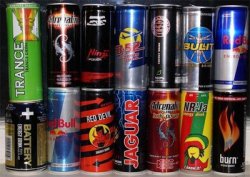 Изготовители «энергетиков» утверждают, что их товары приносят только пользу – всего одна баночка чудо-напитка, и человек снова свеж, бодр и работоспособен. Однако многие медики и ученые выступаю против подобных напитков, утверждая, что они наносят вред организму. Давайте разберемся, как же действуют на организм энергетики. Чего в них больше, пользы или вреда?Состав энергетических напитков:В настоящее время выпускается десятки разных наименований, но принцип действия и состав у них примерно одинаковый.Прежде всего, в состав энергетиков входит кофеин, он стимулирует активность головного мозга.Еще один непременный компонент – L-карнитин, окисляет жирные кислоты. Матеин – это вещество получают из южноамериканского «матэ», он притупляет чувство голода и способствует снижению веса. Естественные тоники женьшень и гуарана тонизируют, активизируют защитные силы организма, выводят из клеток молочную кислоту и способствуют очищению печени. Глюкоза и комплекс необходимых витаминов, в том числе и витамины группы B, которые нормализуют работу нервной системы и головного мозга. Также в энергетических напитках присутствуют мелатонин, отвечающий за суточный ритм человека, и таурин, мощный антиоксидант. Помимо этого в состав энергетических напитков входят углеводы: сахар, глюкоза, сахароза, фруктоза, а также ароматизаторы, красители, вкусовые и пищевые добавки. Эти дополнительные включения зачастую вредны сами по себе, а находясь в составе напитка, они естественно могут нанести вред организму.Когда пьют энергетики и как действуют энергетические напитки на организм:Энергетические напитки употребляют при необходимости взбодриться, сосредоточиться, стимулировать работу мозга.Бодрящий эффект после принятия традиционного кофе длится пару часов, а после энергетика 4 – 5, но потом наступает резкое ухудшение самочувствия (бессонница, головная боль, подавленность). Все энергетические напитки газированные, это позволяет им действовать практически мгновенно, но с другой стороны газировка вызывает кариес, повышает уровень сахара и снижает защитные силы организма.  Вред энергетических напитков:Энергетики повышают уровень сахара и артериальное давление. Сам напиток не насыщает энергией организм, а действует за счет внутренних резервов организма, то есть, выпив энергетик – вы как будто взяли силы «в кредит», у себя же. После того как действие энергетического напитка закончится, наступят бессонница, раздражительность, усталость и депрессия. Большое количество кофеина истощает нервную систему и вызывает привыкание. Чрезмерное употребление витамина B из энергетического напитка учащает сердцебиение и вызывает дрожь в конечностях. Практически в любом энергетическом напитке содержится большое количество калорий. Передозировка энергетиков может вызвать побочные эффекты: психомоторное возбуждение, нервозность, депрессию и нарушения сердечного ритма. Смешивание энергетиков с напитками, содержащими кофеин: чаем и кофе, а также с алкоголем, это может привести к самым непредсказуемым последствиям. Энергетики категорически противопоказаны детям и подросткам, беременным и кормящим женщинам, пожилым людям, а также тем, у кого имеются какие-либо хронические заболевания.Употребление энергетических напитков имеет множество противопоказаний, о которых, как правило, производитель забывает упомянуть на упаковке своего продукта. А если и указывает, то мелким шрифтом, на который большинство из нас даже внимания не обращает. Энергетические напитки противопоказаны для употребления детям, подросткам, женщинам во время беременности и кормления грудью, пожилым людям, при наличии заболеваний сердечно-сосудистой системы, артериальной гипертензии, гипертонии, хронических и острых заболеваний желудка и поджелудочной железы. Кроме того, людям, страдающим от бессонницы, глаукомы, повышенной возбудимостью и особо чувствительным к кофеину также не рекомендуется употребление энергетических напитков и другой энергопродукции. Также энергетические напитки противопоказаны людям, которые водят автомобиль или управляют какими-либо машинами и механизмами, поскольку большие дозы кофеина способствуют замедлению реакции и неадекватному восприятию своих возможностей.